ПРИЛОЖЕНИЕ 2Технологическая карта урока биологии в 11 классе (базовый уровень изучения)Разработчик: учитель биологии первой квалификационной категорииГУО «Средняя школа № 44 г. Витебска» Шапурова Елена БорисовнаДата проведения: 30.09.2019Тема урока: «Понятие о среде жизни. Водная среда».Тип урока: изучение нового материала.Оборудование: проектор, листы А3, фломастеры, мобильные телефоны, стикеры в виде рыбки, изображение аквариума на доске.Цель урока: создание условий для развития информационно-коммуникативной компетенции.Задачи урока: сформировать представление о понятии «среда жизни», характерных особенностях водной среды и адаптациях живых организмов к жизни в воде; способствовать развитию у учащихся навыков самостоятельной, поисковой работы; развивать интеллектуальные и коммуникативные способности, логическое мышление.Этап урокаДеятельностьучителяДеятельность ученикаВремя Формируемые уменияРезультат деятельности1. ОрганизационныймоментПриветствие, проверка отсутствующих, готовность учащихся. Слайд 1Подготовка к учебной деятельности,Отчет дежурного1 минРегулятивные: настраивать себя на продуктивную работу, самостоятельно организовывать своё рабочее местоГотовность к уроку (как материальная, так и психологическая)2. Мотивация и актуализация знанийМозговой штурм (весь класс). Дайте определения: гигрофиты, ксерофиты, суккуленты, склерофиты, мезофиты. По рисункам опишите влажность как абиотический фактор. Слайд 2. Назовите экологическую группу растений по характерным особенностям, назовите эти характерные особенности. Слайд 3. Какие типы адаптации у животных вы видите на следующих картинках? Объясните их появление. Слайд 4. Вспомните понятие «среда обитания» и сравните с понятием «среда жизни». Чем они отличаются? Давайте на примере таких организмов, как окунь и ель (работа по вариантам) назовем характерные особенности связанные со средой обитания и отметим среду жизни данных организмов. Какие среды жизни вы знаете? (составление схемы) Слайд 5.О чем идет речь? Составная часть всех элементов биосферы. Это самое распространенное на планете природное соединение. Без нее невозможно существование ни животных, ни растений, ни человека. Для выживания любого организма ежедневно требуется определенное количество, поэтому свободный доступ к ней это жизненная необходимость (ответ – вода). Да, вода, неспроста сегодня фоном звучит шум моря. Слайд 6.При изучении любой среды жизни мы будем пользоваться следующим планом. Слайд 71. Характерные особенности2. Адаптации животных к среде3. Адаптации растений к средеМожем ли мы считать это целью урока? (Да)Несколько учащихся разгадывают кроссворд1.Организмы, обитающие в водной среде.2. Все растения водной среды.3. 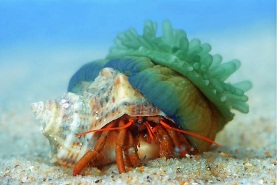 4. 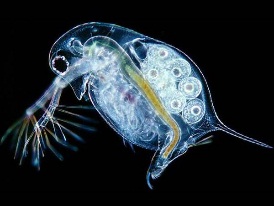 5.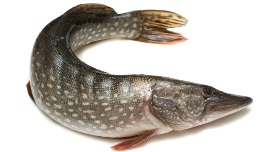 Вспоминают определения. Называют характерные особенности сред жизни организмов по вариантам. Составляют схему «Среды жизни». Знакомятся с планом характеристики среды жизни. Формулируют цель урока10 минРегулятивное: умение формулировать цель;коммуникативные: умение слушать собеседника и умение вести диалог;познавательные: умение выделять учебную цель, строить осознанное речевое высказываниеЗапись темы урока на доске, мониторе, в тетради, схема «Среды жизни»3. Первый этап усвоения новых знаний Разбивает учащихся на группы (у каждой группы лист А3 и фломастеры).Даёт задание: прочитать параграф 8 пункт «Водная среда» и составить кластер «Температурный режим», «Солевой Режим», «Газовый режим», «Световой режим»Работают по группам и составляют кластер. Афишируют результаты у доски15 минРегулятивные: умение планировать свою деятельность;познавательные: умение анализировать и формировать систему понятий, соответствующих теме урока:коммуникативные: учебное сотрудничество, построение речевых высказыванийОформленный кластер, систематизируют и анализируют информацию4. Минута физической разрядкиПроводит игру “Вода – не вода”. Правила игры. А) Если названное слово обозначает то, что содержит воду (водопад) – встать. Б) Если предметы или явление имеет косвенное отношение к воде (дельфин) – поднять руки. В) Если предмет или явление, не имеют никакой связи с водой (часы) – хлопать в ладоши.Слова. Облако, кораблик, лужа, ветер, камень, дельфин, огонь, море, песок, компот, рак, телевизор, солнце, озеро, вулкан, книга, приток, лава, чай, океан, ручка, снегВыполняют действия согласно правилам игры, анализируют и систематизируют понятия1 минПознавательные: умение анализировать информациюФизическая разгрузка5. Второй этап усвоения новых знанийОрганизует групповую работу.Контролирует выполнение заданий.Корректирует ответыРабота по группам.Изучения адаптаций живых организмов. Каждая группа получает карточку с заданием. 1 группа - ознакомиться с изображенными организмами (рис. 10), - выяснить их приспособления к водной среде,- определить, к какой группе по адаптациям они относятся.2 группа - ознакомиться с изображенными организмами (рис. 11), - выяснить их приспособления к водной среде,- определить, к какой группе по адаптациям они относятся.3 группа - ознакомиться с изображенными организмами (рис. 12), - выяснить их приспособления к водной среде,- определить, к какой группе по адаптациям они относятся.4 группа - ознакомиться с изображенными организмами (рис. 13), - выяснить их приспособления к водной среде,- определить, к какой группе по адаптациям они относятся.Один или несколько учащихся знакомят класс с проработанным материалом10 минРегулятивные:планирование совместной деятельностиКоммуникативные: умение презентовать свою работуПознавательные: выделение необходимой информацииУмеют характеризовать адаптации живых организмов к среде обитания6. Проверка первичного усвоенияОрганизует выполнение теста используя QR-код.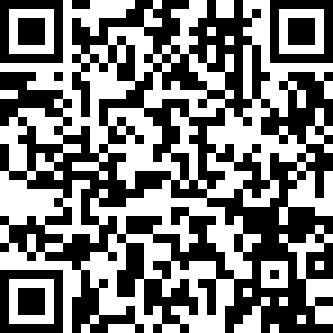 Выполняют тест5 минРегулятивные: осуществляют контроль, коррекцию и оценку своей деятельностиВыполнен тест. Отметка видна сразу7. Выставление и комментирование отметокВыставляет отметки в журнал, комментируя ихВыставляют отметки в дневник2 мин.Регулятивные: осуществляют контроль, коррекцию и оценку своей деятельностиОтметки выставлены в дневник, осуществлена связь с законными представителями8. Домашнее заданиеПараграф 9. В тетради ответить на вопросы 4,5,6. Слайд 8Записывают домашнее задание. Выходя из класса, отмечают свое состояние на уроке стикером в виде рыбки1 мин.Регулятивные: умение организовывать свою деятельностьВ дневнике записано домашнее задание